Umfrage zur Erfassung des Gesundheitsstatus und der Lebenserwartung von PON und OPDie Züchter und Zuchtverantwortlichen des APH e.V. möchten die Gesundheit und Lebenserwartung unserer Hunde erhalten.Von größter Wichtigkeit ist hierfür die umfassende Information über die Gesundheit als Ist-Zustand.Bitte helfen Sie uns dabei, indem Sie uns Angaben zu folgenden Punkten zu geben, mit dem Vermerk, in welchem Lebensalter Symptome auftraten.Angaben zum Hund Rasse:  OP □     PON □Name (laut Ahnentafel):                                                                            Zuchtbuchnummer:Bei Hunden mit der Zuchtbuchnummer VDH/APH liegen uns die Daten zur Geburt und Abstammung vor.Bei anderen Hunden würden wir uns über eine Kopie der Ahnentafel freuen.1. Haarkleid/Haut(z.B. Allergien, Ekzeme, Zysten)2. Ohren (z.B. Otitis (Ohrenentzündung), Schwerhörigkeit)   3. Augen(z.B. Katarakt, Distichiasis, Linsenluxation, PRA, schlechtes Sehen)4. Herz-Kreislauf-Erkrankungen(z.B. DCM, PDA)5. Leber und Pankreas( z.B. Hepatitis, Leberstauung, Pankreatitis, Diabetes)6. Nieren und Blase(z.B. Niereninsuffizienz, Blasensteine,  Zystitis)7. Blut und Milz(z.B. Blutbildveränderungen, Milzvergrößerung, Milzruptur)8. Endokrine Organe(z.B. Hyperthyreose, Cushing-Syndrom)	9. Gynäkologie/Andrologie(z.B. Pyometra, Läufigkeitsveränderung, Hodenentzündung, Prostatahypertrophie)9.a. Mein Hund ist kastriert seit dem …. Lebensjahr.  Grund:10. Knochen und Bewegungsapparat(z.B. Frakturen, Zerrung/Riss der Bänder, HD, Luxationen, Muskelrisse, Arthrosen, ED, Bandscheibenvorfälle)11. Zentrales und peripheres Nervensystem(z.B. Epilepsie, degenerative Myelopathie)12. Tumore13. Verdauungsorgane und Lebensmittelunverträglichkeit14. Narkosekomplikation15.  Sonstiges16.  Mein Hund ist jetzt …. Jahre alt und hatte bisher keine nennenswerten Erkrankungen17.  Todesdatum/Todesursache:	 Für eventuelle Rückfragen sind die Angaben von Kontaktdaten freiwillig.Name:Telefonnummer:Email:Vielen Dank für Ihre Mitarbeit    Monika Bohlmann Zuchtleitung des APH e.V.Hinweise zum Datenschutz: Alle Angaben sind freiwillig und werden ausschließlich für eine vereinsinterne Auswertung, dauerhafte Speicherung und anonymisierte Veröffentlichung genutzt.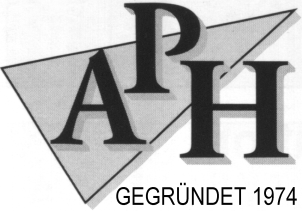 Monika Bohlmann 3. Vorsitzende für Zuchtfragen Oberhohndorfer Marktweg 1A08056 ZwickauTel.: 0375  298417E-mail: g.bohlmann@imail.de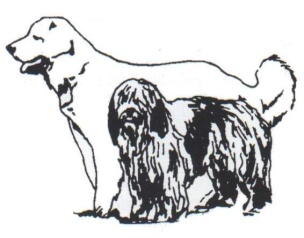 